КГУ "ОСШ № 4 имени Шакарима" оо по ШР УО ВКО
МЕТОДИЧЕСКОЕ   пособиеПо математике для учащихся   10-11 классов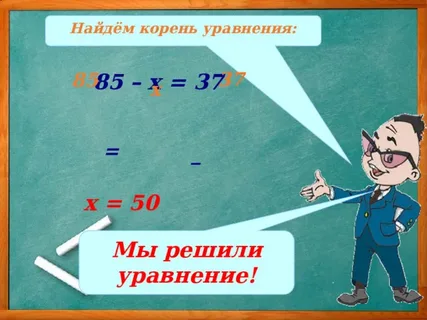 ВведениеВ курсе математики одно из важных мест отводится решению уравнений. По этому изучению методов их решения должно быть уделено значительное внимание. Тема методической разработки: «Виды уравнений и способы их решения». Она составлена для проведения занятий по обобщающему повторению в классах с различным уровнем усвоения учебного материала и различной мотивацией обучения. По каждой теме кратко излагаются теоретические основы, приводятся примеры решения уравнений. Тема методической разработки: «Виды уравнений и способы их решения», Цель пособия: развитие математических способностей: логическимыслить, умение анализировать, обобщать, делать выводы через усвоениеразличных методов решения уравнений; преодоление психологическогобарьера, связанного с новой формой проведения итоговой аттестации поматематике, и обретение уверенности в своих силахЗадачи: обобщить понятия: «уравнение», «корень уравнения»;систематизировать основные методы решения уравнений, научиться применятьих в новых нестандартных ситуациях; приобрести навыки работы с тестами,совершенствовать навыки самостоятельной работы, совершенствовать навыки самоконтроляОбучающийся должен знать:- понятия «уравнение», «корень уравнения»,- виды уравнений,- основные методы решения В этом задании речь пойдет о различных типах уравнения и об общих методах их решений.Напомним, что уравнением называется равенство   (x) = (x),левая и правая части которого являются алгебраическими выражениями или функциями от Х . Многие задачи сводятся к решению уравнений, т.е. к нахождению всех тех действительных значений Х, которые удовлетворяют равенству (I), т.е. всех тех значений Х, подстановка которых в равенство (I) превращает его в верное числовое равенство. Такие значения Х называются корнями уравнения. При этом может случиться, что равенство (I) ни при каких (действительных) Х не превращается в верное равенство,  в этом случае говорят, что уравнение (I) не имеет решений. (Кроме того, корни могут занимать целые промежутки на числовой оси.) Итак, задание "решить уравнение (I)", означает - найти все корни этого уравнения или доказать, что корней нет.При некоторых значениях Х одна или обе части равенства (І) могут терять смысл - быть не определенными. Такие значения Х, естественно, корнями не считаются. Областью допустимых значений (ОД3) уравнения (I) называется множество всех значений Х, при которых определен обе части одного уравнения. Ясно, что всякий корень принадлежит ОДЗ, т.е. множество корней является подмножеством ОДЗ. Поэтому очень полезно при решении уравнений с самого начала обратить внимание на ОДЗ и по возможности её найти - это, с одной стороны, поможет в дальнейшем, c другой, может оказаться, что ОДЗ содержит мало чисел и среди них легко отобрать корни. Нужно, однако, обратить внимание на то, что вычисление ОДЗ не является обязательным шагом при решении уравнения. Приведем примеры.Пример І. Уравнение - 1 = 0 имеет в качестве ОДЗ множество всех действительных чисел. Множество его решений состоит из двух корней  = 1, =-1.Пример 2. Уравнение + 1 = 0  также имеет в качестве ОДЗ множество всех действительных чисел, но решений не имеет.Пример 3. Рассмотрим уравнение       +  1. Его ОДЗ содержит все действительные числа, кроме числа х = 0, и во всех точках ОДЗ превращается в верное равенство, так что решение этого уравнения:                    Х - любое ненулевое число, или х (- ;0 ) (0;+ )Пример 4. Пусть нам требуется решить такое сложное уравнение  =Начнем с определения ОДЗ. В левой части дважды встречается знак квадратного корня, значит, оба подкоренных выражения должны быть положительными: х-10; 1-х0Кроме того, знаменатель не должен принимать нулевое значение:х+  0. Первые два условия дают. 1х, x = 1. При этом значении Х знаменатель1+ =1 не равен нулю. Итак, ОДЗ содержит единственную точку Х = 1.Так как всякий корень лежит в ОДЗ, то нам достаточно проверить, является ли Х = 1корнем уравнения:  - верное числовое равенство.Ответ: х=1Процесс решения уравнения обычно состоит в переходе от одного уравнения к другому - более простому. При этом важно фиксировать; как связаны корни нового уравнения с корнями старого. В том случае, когда все корни старого уравнения являются корнями нового, говорят, что новое уравнение есть следствие старого.Если новое уравнение удается решить, то при помощи подстановки его корней в исходное можно проверить, какие из них ему удовлетворяют.Наиболее важным является понятие равносильности двух уравнений.Два уравнения называются равносильными, если каждое из них является следствием другого. Иными словами, уравнения называются равносильными, если множества, их решений совпадают. В частности, все уравнения, не имеющие решений, равносильны между собой.Переход от одного уравнения к нему равносильному может осуществляться на основе следующих правил.Правило І. Если к обеим частям уравнения прибавить выражение (функцию), имеющее смысл во всей ОДЗ данного уравнения, то получится уравнение, равносильное данному.Правило 2. От умножения обеих частей уравнения на выражение  (х), которое при всех Х из ОДЗ имеет смысл и не обращается в нуль, образуется уравнение, равносильное исходному.Что же делать, если в процессе решения потребовалось произвести умножение на выражение у(х),  могущее обращаться в нуль, или на выражение, про которое нам неизвестно, может оно обращаться в нуль или нет? В этом случае корни нового уравнения (x) (х) = (x) (х), помимо корней старого уравнения (x) =  (x), будут содержать ещё корни уравнения(х)= 0 , т.е. новое уравнение будет следствием старого, и нам достаточно проверкой отбросить посторонние корни.Вообще, в процессе решения уравнения часто трудно соблюсти требование равносильности; наиболее важно не терять корней уравнения, т.е. от одного уравнения переходить к таким уравнениям,   которые являются его следствиями. Возможные посторонние корни отбрасываются проверкой.Обратим внимание ещё на два преобразования уравнения, которые иногда приводят к ошибкам, - это приведение подобных членов и сокращение общего множителяПусть дано уравнение   +  х -    = 2.  Приводя подобные члены, получим:  Х = 2. Однако при  X = 2  левая часть исходного уравнения не определена, и, значит, Х = 2 не есть его решение. Так что денное уравнение решений не имеет.Этот пример показывает, что при приведении подобных членов ОДЗ уравнения может увеличиваться и получится следствие, не эквивалентное данному. Там что необходимо либо проводить проверку, либо следить за изменением ОДЗ.Рассмотрим теперь уравнение  + 1 =  = х. Разложим обе части на множители(х +1) (  - x +1) = (х+1) х.Возникает желание сократить на  х + 1 или то же самое, умножить на    . В таком случае мы - х + 1 = х, откуда  - 2х + 1 = 0, т.е.  = 0 или х = 1. Между тем исходное уравнениеимеет ещё один корень  = - 1.Потеря корня в таком "решении" связана с неправильным применением правила 2 , так как выражение   определено не всюду в ОДЗ.Лучше всего при решении уравнений вида  h(x)(х)= h(x)(х) рассуждать так: переносим член в левую часть уравнения и выносим за скобки множитель h(x):h (х)((х) -(х)) = 0. Так как произведение двух чисел равно нулю тогда и только нашего уравнения будут как корни уравнения h (х)= 0, так и корни уравнения (х) - (х) = 0. Правильное решение уравнения    + 1 =  + х   будет выглядеть следующим образом.Разложим обе части на множители: (х+1) ( - х +1) = (х +1) х. Перенесем все члены в левую часть уравнения и вынесем за скобки общий множитель: (х + 1) ( -2 х + 1) = 0,  или (x +1) = 0.Отсюда находим корни:   = 1,    = -1. Теперь мы рассмотрим некоторые особенности в решении различных типов уравнений.УРАВНЕНИЯ С  МОДУЛЯМИОсновная особенность в решении таких уравнений состоит в том, что они решаются не сразу во всей числовой прямой, а по частям. При этом числовая прямая разбивается на части так, чтобы в каждой части каждое выражение, встречающееся под модулем, сохраняло знак. Внутри каждой такой части модули можно опустить, поставив знак, «+» или «-» перед соответствующим выраже-нием в зависимости от того, положительно оно или отрицательно.Пример 5. Решить уравнение  | x +1 |  + | 1 - 2х |  = 6.Решение.  ОДЗ уравнения - вся числовая прямая.  В этом уравнении имеется два выражения под модулем:        х+1    и    1 - 2хПервое выражение положительно при   Х > - 1 , второе при   X < ½,    поэтому числовая ось должна быть разбита на три части• а) Пусть    x < - 1  . В этом случае | х + 1| = -(x-+1),  так как в этом промежутке  х + 1   - число отрицательное. Далее, | 1-2 х| = 1 – 2х     -   число положительное. Имеем   -  x   -   1 + 1 - 2x = 6;                                 -3x = 6 ;                                                 х =-2.После этого ном необходимо ещё проверить, принадлежит ли найденное значение   = - 2 рассматриваемой части. Так как   - 2   - 1, то  <-1, и, значит,  = - 2   - решение нашего уравнения.6) Пусть - 1 ≤ х < .  В этой области первый и второй модули раскрываются со знаком плюс:х  + 1 +  1 - 2x  = 6;     - x = 4;   х = - 4Проверим, лежит ли значение  х = - 4    в рассматриваемой области. Так как   - 4 < - 1 , то найденное значение корнем исходного уравнения не является. Наше уравнение в интервале - 1     х  <    вообще решений не имеет. в) Пусть  х     . В этом случае |х + 1|= x+1;   |1 – 2х| = 2х – 1.  Имеем               x+1 + 2x-1 = 6,                     3х = 6,                       х =  2Так как        2          то найденное значение  -   корень исходного уравнения. Ответ:    = - 2,     =2.Пример 6.Решить уравнение       14 х - 2 =  |  х   - 7  |Решение. ОДЗ уравнения - вся числовая прямая,Выражение   х - 7, стоящее под знаком модуля, положительно при    x > 7 , поэтому числовая прямая разбивается на две частиа) Пусть  х    7.   Тогда | x - 7 |  = - (x-7);т.е. уравнение приведется к виду   14х  - 2     =   - х  +   7или    2    - 15 х + 7 = 0, откуда     =    =   ,     т.е.  = 7,   = . Оба значения попадают в рассматриваемую область и поэтому являются решениями исходного уравнения.6) Пусть х > 7.  В этой области     | х  - 7  | = х  -  7, т.e.14х  - 2     =    х  -   7;     2    -  13х – 7 = 0;=  = ,     = - ,  = 7. Так как ни одно из неравенств - ½ > 7 ,   7 >7 не верно, то оба найденные значения мы должны отбросить.Ответ:  = ,   = 7. Обратим внимание, что сами критические точки тоже должны включаться в какие-нибудь из рассматриваемых интервалов. В предыдущем примере  точка  х = 7включена в первый интервал, но не включена во второй. Можно было бы включить её только во второй, тогда в случае "а" мы отбросили бы корень    х= 7, а в случае "б" не отбрасывали бы  х = 7.ТРИГОНОМЕТРИЧЕСКИЕ УРАВНЕНИЯРешение тригонометрического уравнения обычно распадается на три части. Сначала с помощью тригонометрических преобразований уравнение приводится к такому виду, чтобы одна из замен типаy = sin (y(х)),y = сos (у(x)),y=lg (y(x)), y=ctg(y(x)),где у(х)  - алгебраическое выражение, превращала исходное уравнение в алгебраическое уравнение от   у. затем решается это алгебраическое уравнение и находятся его корни   = а,= в ,  …., = f. Ук = f.Далее используются формулы решения простейших тригонометрических уравнений: = a  <=> z =  arcsin a +n, n  z ;cos  a  <=> z =   arccos a +k, k  z;tg= в <=>   = arctg b +  l , l  z;ctg = b <=> z = arctg b + m,  m  z ;(  =  ) (В этих формулах    |a| ≤ 1.  При    | a  |  > 1 первые два уравнения решений не имеют.) С их помощью решение oсновного уравнения сводится к решению одного или нескольких алгебраических уравнений. Если, например, мы производили замену   у = (у(х) ) и нашли  корни  = а,   = в , то получим  уравнениеу(x) = arcsin a + n,  n  z ;y (x) =  arcsin b + m,   m  z ;Здесь нужно подчеркнуть, что параметр: n и m не меняются независимо друг от друга и поэтому должны обозначаться разными буквами.Пример 7. Решить уравнение          х +  sin x =  Решение. ОДЗ уравнения - вся числовая прямая.Воспользуемся формулой      х +  x =  1, т.e.   х  =  1 -  xИмеем 1-  x + sinх = ¼.  Здесь напрашивается замена у = sinх. С помощью неё получаем1 - +  y = ;     - y - = 0;  = - ,       = .Таким образом, получается два уравнения:sin = - ,       х = (-1) arсsin(-  ) + n,       n  z ;sin =  не имеет решений,  так как   1  sin .Так как  arсsin( -  ) = -  , то получимОтвет:    х =   + n,   n  z ;Пример 8Решить уравнение       4+ 2 х  = 7 sin 2хОДЗ уравнения - вся числовая прямая. Воспользуемся формулой синуса двойного углаsin 2х =  2sinх cos х     и формулой    1 = х+ x4x  + 4 х  + 2 х  = 14 sinx   cos x;4x  + 6 х  - 14 sinx   cos x = 0;Мы видим, что деление обеих частей уравнения на  х  приводит его к квадратному уравнению относительно tgx. Так как деление возможно только на ненулевое число, то мы должныотдельно рассмотреть те х, для которых cos x = 0, т.e.   x =  + k,  k  z.  Для таких хисходное уравнение превращается в неверное равенство 4 = 0, т.е. среди них нет корней уравнения, и, значит, деление на х приведет нас к эквивалентному уравнению4 х + 6 – 14 х = 0Отсюда        =  = .Мы получаем           tg  = 3,   tg =   и находимОтвет:    = arctg 3 + ,     = arctg   + ,   n, k   z.При решении уравнений, содержащих обратные тригонометрические функции, обычным приемом является сравнение тригонометрических   функций от обеих частей уравнения. Однако следует помнить, что уравнение, получающееся при этом, является следствием исходного, но, как правило, не равносильно ему.Например, из   f (x) = g ( x )следует равенство     cos (f(x)) = cos (g(х)).С другой стороны, последнему равенству удовлетворяют все те х , для которых f(+2х) =  g(x) + 2, при любом k   z, а не только те х , для которых f(x) = g(х).Поэтому вышеуказанный прием может привести (и, пак правило, приводит) к появлению посторонних корней, для выявления которых необходима проверка.Следует также попить, что поскольку функция tg x и сtg х не определены при некоторых х, то переход от уравнения      f (x) = g ( x )к уравнению    tg (f (x)) = tg (g (x))  или        сtg (f(x) = ctg (g (x))  может привести к потере решений. В этом случае нужно дополнительно выяснить, могут ли f(х) и g ( x ) принимать одинаковые значения, не лежащие в области определения функции tg (соответственно ctg ).Пример 9. Решить уравнение                2arctg x + 3 arcctg x = Решение. Перепишем данное уравнение в виде2 arctg x =    - 3 arcctg x.Пусть   arctg x =  ,   arcctg x =  , тогда   tg  = х,   -            ;   ctg = х,    0<   <  .Взяв тангенс обеих частей уравнения, получаем:tg 2 = tg(   - 3)или  tg 2 = ctg 3  Используя формулыtg2 =  ;     ctg2  = ;ctg3 =  ctg (2 + ) = ,получим: = ;   ( ведь   tg =  х, ctg =  х. )Или       = .Переносим в левую часть и разлагаем на множители:х (     -    ) =  0; х (   ) = 0;х (  ) = 0. Отсюда   х = 0.      Проверка показывает, что х = 0  корнем не является: 2 arctg 0 =0 ; а справа     - 3 arcctg 0 =  -    0.Но пока ещё рано делать вывод о том, что уравнение не имеет решений. Применяя функцию tg к обеим частям, мы могли потерять корни;  это те корни, для которых tg2 и ctg3   не существуют, т.е. cos2 = 0  или  sin 3 = 0.Рассмотрим эти значения  ,   отдельно.Пусть  cos2 = 0. Тогда  2 =     + , где k   zВспомним, однако, что угол , как арктангенс, заключен в интервале ,  т.е.  –   2   .В этом интервале имеется только две возможности для 2 – это 2 =    ,  т.е.  = . Соответственно  tg  = 1. Остается проверить, будут ли эти значения решениями исходного уравнения:2 arctg 1+ 3 arcctg 1= 2   + 3   =    2 arctg (-1) + 3 arcctg (- 1) = 2   + 3   =    .Если же   sin 3  = 0, то arcctgх =  =    или      ( т.к.  0  ). Тогда arctgх =     или, соответственно - . Имеем  2    +  3          и    2    +  3          Ответ: Решений нет.В заключение добавим, что не следует забывать о том, что область определения функций arcsin х и arccos х равна интервалу  ]-1; 1].Это является существенным при отыскании ОДЗ уравнений с обратными тригонометрическими функциями.ИРРАЦИОНАЛЬНЫЕ УРАВНЕНИЯИррациональными называются уравнения, содержащие неизвестную величину под знаком корня. Во многих случаях, применяя однократно или многократно возведение в степень обеих частей уравнения, удается свести иррациональное уравнение к алгебраическому уравнению той или иной степени (являющемуся следствием исходного уравнения). Так как при возведении в степень могут появиться посторонние решения, то всегда необходима проверка.Пример 10 Решить уравнение       х    = 3x - 7.Решение. ОДЗ уравнения определяется условием     х+4  0,  т.е. х  - 4Уединяем радикал в левой части   уравнения:   = 2x - 7.Возводим обе части в квадрат:      x+4 = 4- 28х+ 49   или  4- 29х+ 45 = 0     Находим корни этого уравнения:  = 5,   = 9/4Оба корня лежат в области определения, однако лишь первый удовлетворяет исходному уравнению.Ответ: Х = 5.В связи с этим примером отметим, что при возведении в квадрат уравнения вида = В  (А и В - зависят от х)  получится уравнение   A= , которое равносильноуравнению   =  ; поэтому лишними будут только те корни, для которых В< 0, так что не обязательно проводить полную проверку, связанную с извлечением корня,- достаточно найти знак   В. В нашем примере при х = 5   имеем    B = 25-7 > 0, а при х = 9/4имеем   B = 29/4- 7 < O, и по этой причине х= 9/4 - лишний корень. Обратим ещё внимание на то, что все решения уравнения  A=   будут лежать в ОДЗ исходного  = В.Действительно, при подстановке решений уравнение A=   превратится в верное числовое равенство, но   0, и поэтому А  0, т.е. эти корни лежат в ОДЗ исходного уравнения. Так что в этом случае нет необходимости вычислять ОДЗ. (См. также пример 13.)Если в уравнение входит два и более корня, то возведение в степень приходится повторять несколько раз.Пример 11. +  =  Решение. ОДЗ этого уравнения определяется условиямиx+2  0,           х-2  0,         3х-2  0,   т.e.     x    2.Возводим обе части в квадрат:х + 2 + 2 + х – 2 = 3х – 2. Уединяем квадратный корень2  = х - 2Снова возводим в квадрат4 () =  - 4х+ 4.Отсюда    3 + 4х - 20 = 0   или    = 2,   = -  .Второе значение   -      не лежит в области определения, так что  остается проверить = 2 . Имеем   +   =  - верное равенство,Ответ: х = 2.Обратим внимание на то, что не всегда нужно спешить с возведением в степень. Иногда внимательный взгляд на уравнение позволяет сделать важные выводы, которые делают ненужной большую часть вычисления.Пример 12. Решить уравнение         +   =     -  .Здесь полезно заметить, что квадратный корень - число неотрицательное. Поэтому левая часть данного уравнения при всех неотрицательна. Справа же стоит разность двух положительных чисел, причем вычитаемое всегда больше уменьшаемого, так как   х + 2> х при всех х . Это значит, что правая часть при всех допустимых значениях х отрицательна, т.е. уравнение решений не имеет.Пример 13. Решить уравнение      =   - .Область допустимых значений этого уравнения определяется условиями  0;  х   0 ; х   В этом примере вычисление ОДЗ сводится к решению неравенства и наталкивается на непреодолимые трудности. Поэтому приступим к решению без отыскания ОД3 (см.замечание к примеру I0).Возводим обе части в квадрат:=  х- 2ctgхcos + (.Приводя подобные члены, находим: х = 0;             ctgx=0,  т.e. х =    +  ,    k   zТеперь проведем проверку. Подставляя в исходное уравнение найденные значения, получим: = -  ().Ясно, что модули обеих частей при всех  k  равны, левая часть всегда неотрицательна. Таким образом, значение    х =    +  , при данном k  будет решением тогда и только тогда, когда ()  0.    Заметим, однако, что при k 0, -1    выполняется неравенство            ,  так как    .  6,  т.е. при этих значениях   угол лежит в первой или четвертой четвертях, а это значит, что его косинус положителен.Таким образом, корнями могут быть только числа   =     ,  = -     .Соответствующие им углы    лежат во второй и третьей четвертях:   >   >     ;    -  <  -   < -     ,  т.е. их косинусы отрицательны.  Итак, получаемОтвет:   =     ,  = -     .ЛОГАРИФМИЧЕСКИЕ УРАВНЕНИЯЭто уравнения, содержащие неизвестную под знаком логарифма или в основании логарифма (или то и другое одновременно).Главная особенность при решении логарифмических уравнений состоит в необходимости внимательно следить за ОДЗ: под знаком логарифма могут стоять только положительные величины, в основании логарифмов - только положительные величины, отличные от единицы.Простейшим логарифмическим уравнением называется уравнение вида    log  =в, где a >0, a 1, Оно решается потенцированием  х = . Решение других логарифмических уравнений иногда удается свести к решению уравнений простейшего вида.Пример 14. Решить уравнение      log x (x + 6) = 2.Решение. Находим ОДЗ:  х > 0,         х  1,     х + 6  > 0,  т.е. ОДЗ:   х > 0,         х  1.  Потенцируем     х+6  =  ,   отсюда    = 3,    =-2 . Второй корень не входит в ОДЗОтвет:     х = 3.Пример 15. Решить уравнение      (4 + 3 + 6) +  ( +1) =  ( 3 + 6 ).Решение. ОДЗ уравнения определяется условиями4 + 3 + 6 > 0,       +1 > 0,   3 + 6   >  0.Так как квадрат числа не отрицателен, то эти условия выполняются всегда, т.е. ОДЗ - вся числовая прямая.Приведем все члены к одному основанию ( +1)  =     =  -  Перепишем уравнение в виде          ( 4 + 3 + 6 ) =   (3 + 6 ) +  . Отсюда          4 + 3 + 6 =   (3 + 6 ) .T.e.      -  6   = 0.Находим корни            =  0,    = ,    = - .ПОКАЗАТЕЛЬНЫЕ УРАВНЕНИЯЭто уравнения, содержащие неизвестную в показателе степени (основание которой не содержит неизвестной величины). Простейшим - показательным уравнением является уравнение  вида     = в.При     а > 0,    а  1,     в  > 0   оно решается с помощью логарифмирования:                       х =  в.При  а = 1 уравнение приобретает вид   = в   и, следовательно, при   в 1   решений не имеет, а при    в = 1  его решением является множество всех действительных чисел.        Наконец, при    а ≤ О  показательная функция    считается неопределенной, и поэтому уравнение (2) решений не имеет. Кроме того, при   a>0  значения  положительны,  т.е. при а > 0  и   в<0 уравнение также не имеет решений.По поводу последнего абзаца следует сделать одну неприятную оговорку: хотя при    а ≤ 0функция     считается неопределенной, однако для целых   х = n  или для рациональных  х , имеющих вид дроби       с нечетным знаменателем, степень определена: =  a a  a …. a ;     = ;    = .                     nПоэтому при  a  0   уравнение (2) имеет, решение   x = ,    если только: а) число  - рационально и имеет нечетный знаменатель,б) знак в совпадает со знаком    , где Р- числитель несократимой дроби = .Как правило, в школьном курсе и на вступительных экзаменах эта неприятность обходится тем, что при    a≤0 функция     считаются неопределенной, так что с этой точки зрения, например, уравнение   =  -27 решений не имеет, хотя при   х = 3 и превращается в верное равенство.Основной путь решения показательного уравнения состоит в сведении его при помощи надлежащих преобразований к решению уравнений простейшего вида (2). При этом часто используется следующий известный факт: если равны степени с одним и тем же (положительным) основанием, то равны показатели степени (либо основание равно единице), т.е. из равенства   =  вытекает   u = v, если  а  0, а 1Пример 16. Решить уравнение      = Решение. Удобно представить обе части уравнения как степени числа 9: = .Приравниваем показатели и получаем уравнение = 0,5,  из которого находим решения данного уравнения:       =  1,       = -5. Пример 17. Решить уравнение     Решение. Здесь удобно свести показательные функции к одному основанию  3:Полудили квадратное уравнение для неизвестной   =  :- 3 – 54 = 0; его корни   = 9,    = - 6. Так как     =   и не может принимать отрицательных значений,то подходит только решение  = 9. Из равенства  = 9  находим единственный корень  х = 2.Пример 18.Решить уравнение   Решение. Преобразуем обе части уравнения    (3+2) = , или,  или    = .Отсюда , т.е. х-1 = 0.Итак,  х = 1 – единственный корень.Пример 19.Решить уравнение    Решение. Заметим, что числа        и    взаимно обратны:   () () = 2-1 = 1Поэтому обозначив    через   ,перепишем уравнение в виде: -    =  2,  умножая на    (по смыслу   > 0 ), получим: - 2 - 1 = 0     или   . Таким образом, для  х  имеем две возможности: или   ,  или Первое уравнение решений не имеет, так как его правая часть отрицательна. Второе эквивалентно квадратному уравнению   , так как   , или  , т.е.   =  2,       = 3    - решения исходного уравнения."СМЕШАННЫЕ" УРАВНЕНИЯэто уравнения, которые могут одновременно содержать неизвестную и под знаком тригонометрических функций, и в показателе, и под знаком логарифма и т.д. Решаются эти уравнения применением всех подходящих методов, работающих при решении специальных типов уравнений. Рассмотрим примеры.Пример 20. Решить уравнение      .Решение. Область допустимых значений ограничивается только тем, что неизвестная х является основанием логарифма, т.е. х> 0, х  1.Учитывая, что   ,   перепишем уравнение в виде   .Это равенство будет иметь место только в двух случаях: при равенстве показателей степени -    или при равенстве основания степени единице -  |х - 2| = 1.Первая из этих возможностей приводит к уравнению относительно неизвестной, у = если учесть, что х > 0, и поэтому,   ;   ).Имеем     2у -  = 2   или   .Отсюда      ,  Для   х это дает два корня   =  9,       =  Вторая возможность осуществляется при    х = 3  или   х = 1.Значение   х = 1   не входит в ОДЗ данного уравнения, значение же    х = 3  удовлетворяетуравнению. Итак, уравнение имеет три корня:                           =  9,             = ,     УРАВНЕНИЯ С ПАРАМЕТРАМИЗадачи на решение уравнений с параметрами (или на выяснение свойств этих решений) относятся к числу самых трудных, поскольку в них, как правило, уже приходится исследовать поведение решений в зависимости, от изменения параметра, что, в свою очередь, зачастую приводит и необходимости решать неравенства. Общие методы решения неравенств будут рассмотрены  в следующем задании. А пока мы рассмотрим несколько примеров, не приводящих к сложным неравенствам.Пример 21. Найти все значения параметра  а ,при каждом из которых число решений уравнения                       3 ( ) = 1 - (9 2) х      не превосходит числа решений уравнения                                            x + = ( ) – 3Решение. Запишем первое уравнение в виде 3) х + 3- 1 = 0Поскольку его дискриминантD = 2- 4то это уравнение имеет решения при любом значении параметра а, причем решение одно, если   ,  т.e.   a = , и решения два во всех остальных случаях.Второе исходное уравнение не имеет решений при а , удовлетворяющих условию  - ½  0, так как при этих а не имеет смысла  (3ª - 1/2). Следовательно,ни одно из этих значений а, не удовлетворяет условию задачи.Покажем, что второе уравнение при любом значении  а, удовлетворяющем условию 3ª- ½ > 0, более одного решения иметь не может. Предположим, что это не так, т.е. предположим, что существует значение  удовлетворяющее условию  - ½ > 0, такое, что существуют два раз-личных решения уравнения  , причем    Тогда справедливы следующие равенства:= ((3ª - 1/2) - и    = ((3ª - 1/2) - Вычитая из первого второе, находим: (Но   >  , поэтому каждое слагаемое в левой части этого равенства положительно (кроме, быть может, второго, которое не отрицательно) и, следовательно, их сумма равняться нулю не может. Противоречие.Итак, нам осталось исследовать значения параметра, при которых первое уравнение имеет одно решение, т.е. а = Пусть    а = - .  В этом случае так как     ,      =    и        , то - =   -   0и это значение параметра  а   условию задачи не удовлетворяет потому, что второе уравнение не имеет смысла.Пусть   а = 2/3 . В этом случае      - =   -    0и второе уравнение запишется в виде  х + 3 = 0; это уравнение имеет единственное решение:      х = 0.    Так как при    а = 2/3  оба уравнения имеют по одному решению, то это значение параметре удовлетворяет условию задачи.Ответ:  а =  .  Обратим внимание на то, что нам не пришлось здесь решать в общем виде ни первое, ни второе уравнение. Больше того, используя только школьный материал, второе уравнение невозможно решить в общем виде. Это, конечно, немного помогает в решении, так как заставляет искать другие пути. Следующий простенький пример в этом смысле поучителен, так как "прямой" путь его решения возможен, но он значительно длиннее "оптимального"Пример 22. Найти все значения  а, при каждом из которых  уравнение    имеет хотя бы один корень по модулю равный 3."Прямое"решение. По формуле решения, квадратного уравнения находим                     .Теперь возможны четыре случая:       ,          ,     .Далее следует решение четырех иррациональных уравнений с неизвестной а."Оптимальное" решение. По определению решения число 3 (или - 3) будет таковым тогда и только тогда, когда исходное уравнение превращается в верное числовое равенство при подстановке х = 3 (соответственнох =- 3 ). Имеем,  т.e.  9а + 4 = 0,  откуда а = - .Аналогично    ,   а = .Ответ: а = -     или    а = .ЗаключениеМатематика, как и любая другая наука не стоит на месте, вместе с развитием общества меняются и взгляды людей, возникают новые мысли и идеи. И XXI век не стал в этом смысле исключением. Появление компьютеров внесло свои корректировки в способы решения уравнений и значительно их облегчило. Но компьютер не всегда может быть под рукой (экзамен, контрольная), поэтому знание хотя бы самых главных способов решения уравнений необходимо знать. Использование уравнений в повседневной жизни – редкость. Они нашли свое применение во многих отраслях хозяйства и практически во всех новейших технологиях.Литература1.	Как готовиться к экзамену по математике:Кн. Для учащихся 10 и 11 кл ./А.Н Чудовский , Л.А Сомова,В.И Жохов-М: Просвещение2.	Пособие для подготовки к единому национальному тестированию(ЕНТ) по математике И.П .Рустюмова, С.Т.РустюмоваАлматы2007     3.	 Балаян ЭН Математика: тесты,задания, лучшие методики .2010г4.	Система тренировочных задач и упражнений по матема¬тике/ А.Я. Симонов, Д.С. Бакаев, А.Г. Эпельман и др. - М.: Просвещение, 1991. -208 с.5.	6.	Единый государственный экзамен: математика: 2004 - 2005: Контрол. измерит, материалы / Л. О. Денищева, Г.К. Безрукова, Е.М. Бойченко и др.; под ред. Г.С. Ковалёвой;